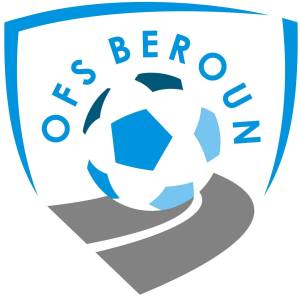 INFORMACE O ZPRACOVÁNÍ OSOBNÍCH ÚDAJŮ
a
SOUHLAS SE ZPRACOVÁNÍM OSOBNÍCH ÚDAJŮ  *v souladu s Nařízením Evropského parlamentu a Rady (EU) 2016/679 ze dne 27. dubna 2016 O ochraně fyzických osob v souvislosti se zpracováním osobních údajů a volném pohybu těchto údajů a o zrušení směrnice 95/46/ES
(dále jen „Nařízení“)
Jsem informován (a), že v souvislosti s mojí funkcí sekretáře klubu (oddílu) fotbalu :
Název klubu:     ……………………………………………………………………………………………   ID klubu (FAČR): ………………………………………Okresní fotbalový svaz Beroun (správce) zpracovává jako správce moje osobní údaje :
●   jméno a příjmení
●   telefonní číslo
●   e-mail
●   adresu místa pobytu
Tyto osobní údaje jsou zpracovávány pro potřeby komunikace mezi oddíly, hrající mistrovskou soutěž ve fotbale.
Údaje budou použity v adresáři oddílů uvedeném na oficiálních webových stránkách OFS Beroun.
Beru na vědomí, že Správce uveřejní tyto údaje v adresáři oddílů uvedeném na oficiálních webových stránkách OFS Beroun.
Jsem informován (a), že mé osobní údaje dle bodu 1-4 budou zpracovány a uchovány po dobu 10 let ode dne,
kdy přestanu vykonávat funkci sekretáře klubu.
Jsem informován (a) o tom, že v případě odmítnutí poskytnutí a uveřejnění výše zmíněných osobních údajů v adresáři oddílů nemohu vykonávat funkci sekretáře oddílu.*  SOUHLAS SE ZPRACOVÁNÍM OSOBNÍCH ÚDAJŮSouhlasím, aby na základě čl. 6 odst. 1, písm. a) Nařízení zpracoval Správce (OFS Beroun) moje :
●   jméno a příjmení
●   telefonní číslo
●   e-mail
●   adresu místa pobytu
za účelem vytvoření a zveřejnění adresáře oddílů OFS Beroun uvedeném na oficiálních webových stránkách OFS Beroun.Souhlasím, aby správce poskytl tyto údaje žadatelům v rámci komunikace jednotlivých subjektů FAČR.Jsem srozuměn (a) se svým právem :
●   mít přístup ke svým Osobním údajům (dle čl. 15  Nařízení),
●   požadovat jejich opravu (dle čl. 16  Nařízení),●   na výmaz osobních údajů bez zbytečného odkladu, pokud jsou dány důvody podle čl. 17  Nařízení,●   na omezení zpracování osobních údajů v případech dle čl. 18  Nařízení,●   na přenositelnost údajů v případech stanovených v čl. 20  Nařízení,●   odvolat tento Souhlas podle čl. 7 odst. 3  Nařízení,●   podat proti Správci údajů stížnost podle čl. 77  Nařízení.Prohlašuji, že jsem si text tohoto souhlasu pečlivě přečetl / přečetla, obsahu rozumím a souhlasím s ním.
To stvrzuji svým vlastnoručním podpisem.V ……………………………………………………                                                      dne ……………………………………………..
Jméno a příjmení  …………………………………………………….                        Podpis  …………………………………………